Examples of what you can contribute to the EYFS profile…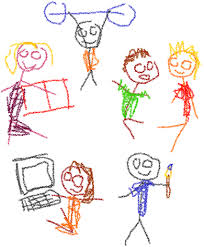 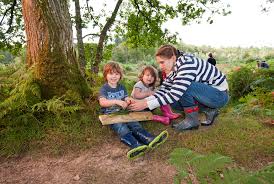 Pictures of family / home life.                     Photos of family life / trips.Post it notes giving us information about an achievement / something your child can do or knows about…